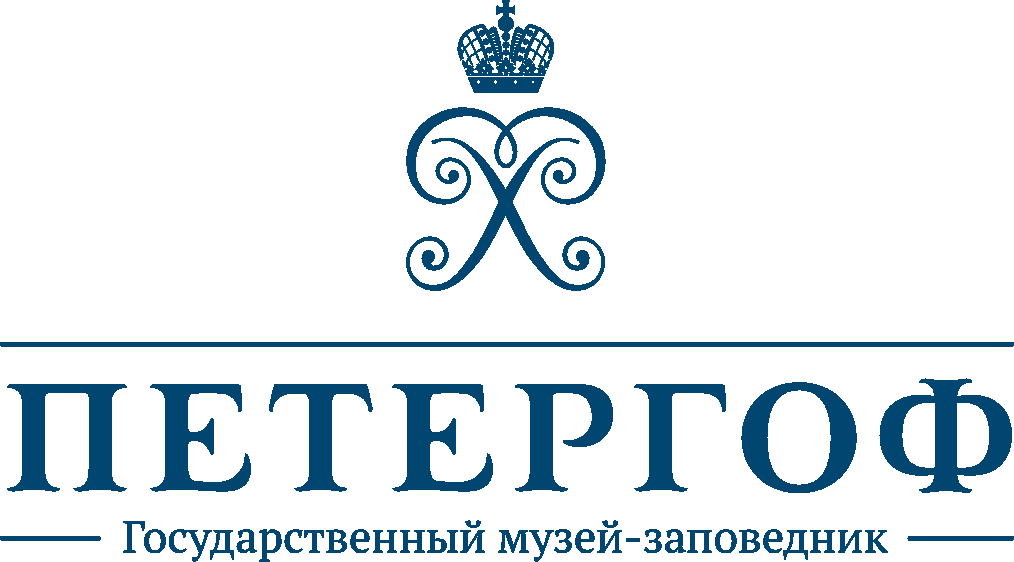 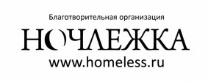 ГМЗ «Петергоф» и Благотворительная организация «Ночлежка» представляют социальную акциюНЕВИДИМЫЕ ЛЮДИ13-17 июля 2016, Нижний парк ГМЗ «Петергоф»Открытие в  14-00.На аллеях Нижнего парка Петергофа на пять дней поселятся невидимые люди.Благотворительная организация «Ночлежка» совместно с ГМЗ «Петергоф» с 13 по 17 июля проводит социальную акцию «Невидимые люди».На пять дней у фонтана «Ёлочки» появятся девять зеркальных фигур, символизирующих бездомных людей. Они не сразу заметны – как и десятки тысяч бездомных на городских улицах. Подойдя к каждой фигуре, можно услышать одну из девяти реальных историй, часть из которых была записана подопечными «Ночлежки». Каждый монолог – это горький рассказ о том, как легко оказаться на улице и как сложно с нее выбраться, особенно, если и общество, и государство, как будто смотрят сквозь тебя.Елена Яковлевна Кальницкая, генеральный директор ГМЗ «Петергоф»: Музей-заповедник «Петергоф» уже во второй раз проводит совместную акцию с благотворительной организацией  «Ночлежка». Акция 2014 года «Мраморные люди против каменных сердец» получила серебро на международном конкурсе социальной рекламы «ПОРА». Для Петергофа эти акции не только информационный повод, а еще одно важное направление работы в социальной сфере.Виктория Рыжкова, координатор благотворительной организации «Ночлежка»: Под бездомными наше общество чаще всего подразумевает каких-то абстрактных людей. Думают, - ну вот со мной этого не случится. Это не так. Эти девять «невидимых людей» - девять реальных историй от выпускника детского дома до пожилой бабушки-ветерана. К сожалению, на улице может оказаться каждый.Агентство Great, техническая реализация проекта: Не лучшая традиция нашего общества – делать вид, что некоторых «стыдных» проблем не существует. Но на улицах Петербурга живут и умирают десятки тысяч настоящих людей – со своей судьбой, надеждами мечтами. Им не вернуться к нормальной жизни, если мы будем отводить глаза. Человек не должен становиться невидимкой.Для аккредитации на открытие акции обращайтесь в пресс-службу ГМЗ «Петергоф»:pr@peterhofmuseum.ru, press@peterhofmuseum.ru+7 931 002 43 22www.peterhofmuseum.ruwww.facebook.com/peterhof.museumhttp://twitter.com/p_e_t_e_r_h_o_fwww.instagram.com/peterhof_museum/